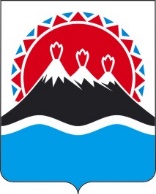 РЕГИОНАЛЬНАЯ СЛУЖБАПО ТАРИФАМ И ЦЕНАМ КАМЧАТСКОГО КРАЯПОСТАНОВЛЕНИЕОб утверждении экономически обоснованных тарифов ГУП КК «Камчаттрансфлот» на перевозку пассажиров морским транспортом в межмуниципальном сообщении на территории Камчатского края на 2024 годВ соответствии с постановлением Правительства Российской Федерации от 07.03.1995 № 239 «О мерах по упорядочению государственного регулирования цен (тарифов)», постановлениями Правительства Камчатского края от 30.03.2018 № 133-П «Об утверждении Порядка осуществления государственного регулирования цен (тарифов) в транспортном комплексе в Камчатском крае», от 19.12.2008 № 424-П «Об утверждении Положения о Региональной службе по тарифам и ценам Камчатского края, протоколом Правления Региональной службы по тарифам и ценам Камчатского края от ХХ.12.2022 № ХХХ, на основании предложения ГУП КК «Камчаттрансфлот» от 29.04.2023 № 242ПОСТАНОВЛЯЮ:1. Утвердить и ввести в действие на 2024 год экономически обоснованные тарифы ГУП КК «Камчаттрансфлот» на перевозку пассажиров морским транспортом в межмуниципальном сообщении на территории Камчатского края согласно приложению.2. Настоящее постановление вступает в силу с 1 января 2024 года.Приложение к постановлению Региональной службыпо тарифам и ценам Камчатского края от ХХ.12.2023 № ХХХЭкономически обоснованные тарифы на перевозку пассажиров морским транспортом в межмуниципальном сообщении на территории Камчатского края ГУП КК «Камчаттрансфлот» на 2024 год* Услуги по перевозке пассажиров морским транспортом в соответствии со статьей 149 Налогового кодекса Российской Федерации не подлежат налогообложению.».[Дата регистрации] № [Номер документа]г. Петропавловск-КамчатскийРуководитель[горизонтальный штамп подписи 1]М.В. Лопатникова№ п/пНаименование маршрутаЭкономически обоснованный тариф, руб./чел. *1.Петропавловск-Камчатский - Озерновский39 363,002.Петропавловск-Камчатский - Октябрьский53 856,003.Петропавловск - Камчатский - Устьевое71 677,004.Петропавловск-Камчатский - Крутогоровский81 469,005.Петропавловск - Камчатский - Ичинский90 281,006.Петропавловск-Камчатский - Усть-Хайрюзово110 453,007.Петропавловск - Камчатский - Палана141 004,008.Петропавловск-Камчатский - Манилы195 838,009.Озерновский-Октябрьский14 492,0010.Озерновский-Устьевое32 313,0011.Озерновский - Крутогоровский42 693,0012.Озерновский - Ичинский51 505,0013.Озерновский - Усть-Хайрюзово71 089,0014.Озерновский - Палана101 640,0015.Озерновский - Манилы156 475,0016.Октябрьский - Устьевое17 821,0017.Октябрьский - Крутогоровский28 984,0018.Октябрьский - Ичинский37 797,0019.Октябрьский - Усть-Хайрюзово56 597,0020.Октябрьский - Палана87 148,0021.Октябрьский - Манилы102 619,0022.Устьевое - Крутогоровский10 771,0023.Устьевое - Ичинский19 584,0024.Устьевое-Усть-Хайрюзово38 776,0025.Устьевое-Палана69 327,0026.Устьевое-Манилы124 161,0027.Крутогоровский - Ичинский8 813,0028.Крутогоровский - Усть-Хайрюзово28 984,0029.Крутогоровский - Палана63 647,0030.Крутогоровский - Манилы115 936,0031.Ичинский - Усть-Хайрюзово20 171,0032.Ичинский - Палана54 835,0033.Ичинский - Манилы107 124,0034.Усть-Хайрюзово - Палана30 551,0035.Усть-Хайрюзово - Манилы85 385,0036.Палана - Манилы54 835,0037.Петропавловск-Камчатский - Никольское64 627,0038.Петропавловск-Камчатский - Усть-Камчатск52 876,0039.Петропавловск-Камчатский - Жупанова22 521,0040.Петропавловск-Камчатский - Ивашка84 602,0041.Петропавловск-Камчатский - Оссора91 456,0042.Петропавловск-Камчатский - Тымлат94 590,0043.Петропавловск-Камчатский - Ильпырское100 465,0044.Петропавловск-Камчатский - Вывенка108 886,0045.Петропавловск-Камчатский - Тиличики112 607,0046.Петропавловск-Камчатский - Пахачи116 915,0047.Петропавловск-Камчатский - Апука118 482,0048.Никольское - Усть-Камчатск24 480,0049.Никольское-Ивашка28 592,0050.Никольское-Оссора35 447,0051.Никольское-Тымлат38 580,0052.Никольское-Ильпырское44 455,0053.Никольское-Вывенка54 051,0054.Никольское-Тиличики56 597,0055.Никольское-Пахачи60 906,0056.Никольское-Апука62 668,0057.Усть-Камчатск-Ивашка23 892,0058.Усть-Камчатск - Оссора30 747,0059.Усть-Камчатск - Тымлат33 880,0060.Усть-Камчатск - Ильпырское39 755,0061.Усть-Кмчатск-Вывенка48 176,0062.Усть-Камчатск-Тиличики51 897,0063.Усть-Камчатск-Пахачи56 206,0064.Усть-Камчатск- Апука57 185,0065.Ивашка-Оссора6 854,0066.Ивашка-Тымлат9 988,0066.Ивашка-Ильпырское15 863,0067.Ивашка-Вывенка24 284,0068.Ивашка-Тиличики28 005,0070.Ивашка-Пахачи32 313,0071.Ивашка-Апука35 251,0072.Оссора-Тымлат3 133,0073.Оссора-Ильпырское9 009,0074.Оссора-Вывенка17 430,0075.Оссора-Тиличики21 151,0076.Оссора-Пахачи25 459,0077.Оссора-Апука28 397,0078.Тымлат-Ильпырское5 875,0079.Тымлат-Вывенка14 296,0080.Тымлат-Тиличики18 011,0081.Тымлат-Пахачи22 318,0082.Тымлат-Апука23 297,0083.Ильпырское - Вывенка8 418,0084.Ильпырское-Тиличики12 138,0085.Ильпырское-Пахачи16 445,0086.Ильпырское-Апука17 423,0087.Вывенка-Тиличики3 720,0088.Вывенка-Пахачи8 027,0089.Вывенка-Апука9 201,0090.Тиличики-Пахачи4 307,0091.Тиличики-Апука5 482,00